УПРАВЛЕНИЕ ФИНАНСОВ ЛИПЕЦКОЙ ОБЛАСТИ                        П Р И К А З                                                                      г. Липецк   11.10. 2021 года                                                                                 №384       На основании пункта 2 статьи 20 Бюджетного кодекса Российской ФедерацииПРИКАЗЫВАЮ:1. Внести изменения в состав кодов классификации доходов областного бюджета, закрепленных за главным администратором доходов областного бюджета 005 «Управление сельского хозяйства Липецкой области» согласно Перечню главных администраторов доходов областного бюджета – органов государственной власти области, государственных органов области, исполнительных органов государственной власти на 2021 год и на плановый период 2022 и 2023 годов, утвержденному Законом Липецкой области от 18 декабря 2020 года № 470-ОЗ «Об областном бюджете на 2021 год и на плановый период 2022 и 2023 годов», дополнив его следующими кодами бюджетной классификации Российской Федерации:«005 2 18 25576 02 0000 150 «Доходы бюджетов субъектов Российской Федерации от возврата остатков субсидий на обеспечение комплексного развития сельских территорий из бюджетов муниципальных образований»;«005 2 19 25576 02 0000 150 «Возврат остатков субсидий на обеспечение комплексного развития сельских территорий из бюджетов субъектов Российской Федерации».2. Отделу бюджетного планирования и межбюджетных отношений (Разводовой Л.В.) в течение 10 дней обеспечить публикацию настоящего приказа в газете «Липецкая газета» и на Официальном интернет - портале правовой информации (www.pravo.gov.ru), в сети Интернет на официальном сайте администрации Липецкой области и интернет - портале бюджетной системы Липецкой области.Заместитель главы администрации области -начальник управления финансов 					В.М. Щеглеватых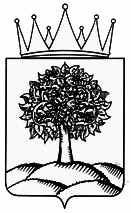 Об    изменении    кодов    бюджетнойклассификации, закрепленных за главными администраторами доходов областного бюджета – органами государственной власти области, государственными органами области, исполнительными органами государственной власти на 2021 год и на плановый период 2022 и 2023 годов